УТВЕРЖДАЮ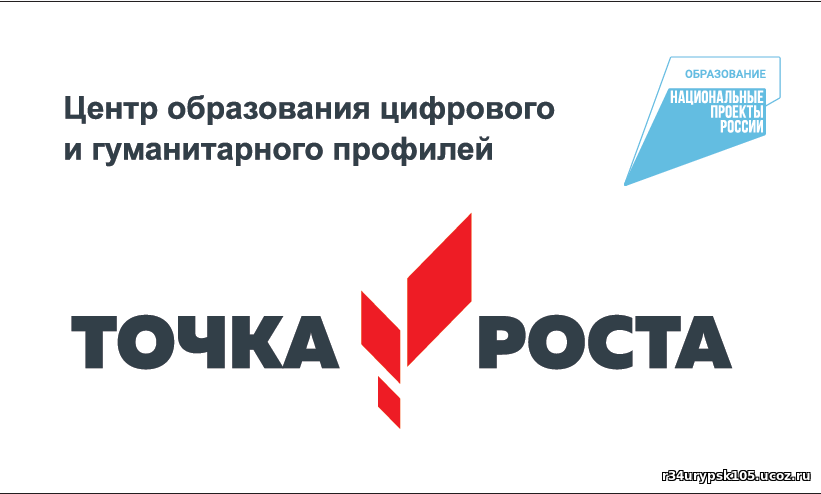 Директор МБОУ «Андринская СОШ»_______________ О.М. ФедоренкоПриложение к приказу № 524-од от 29.08.2023.РАСПИСАНИЕ ЗАНЯТИЙ ВНЕУРОЧНОЙ ДЕЯТЕЛЬНОСТИв рамках работы центра «Точка роста»для обучающихся 5 «А», 5 «Б» классовУТВЕРЖДАЮДиректор МБОУ «Андринская СОШ»_______________ О.М. ФедоренкоПриложение к приказу № 524-од от 29.08.2023.РАСПИСАНИЕ ЗАНЯТИЙ ВНЕУРОЧНОЙ ДЕЯТЕЛЬНОСТИв рамках работы центра «Точка роста»для обучающихся 6 «А», 6 «Б»  классовУТВЕРЖДАЮДиректор МБОУ «Андринская СОШ»_______________ О.М. ФедоренкоПриложение к приказу № 524-од от 29.08.2023.РАСПИСАНИЕ ЗАНЯТИЙ ВНЕУРОЧНОЙ ДЕЯТЕЛЬНОСТИв рамках работы центра «Точка роста»для обучающихся 7 классаОбъединение ВДПонедельникВторникСредаЧетвергПятницаСуббота«Увлекательное программирование»(Вознюк Ю.М.)14.00.-15.20.(каб.32)Робототехника «ЛегоСАМ»(Каморко Д.М.)15.10.-16.30.(каб.32)Шахматный клуб «Белая ладья»(Пфлюг О.С.)14.00.- 14.40.(рекреация  II  этаж)«Медиаквантум»(Карайченцева ВЛ.)13.30.-14.40(ЦДИ)«Техническое моделирование»(Галимов Р.Ф.)11.00-12.30( каб.32)Объединение ВДПонедельникВторникСредаЧетвергПятницаСуббота«Увлекательное программирование»(Вознюк Ю.М.)11.35.-12.15.(каб.32)Робототехника «ЛегоСАМ»(Каморко Д.М.)11.35.-12.20.(каб.32)Шахматный клуб «Белая ладья»(Пфлюг О.С.)11.30. -12.10.(каб.32)«Медиаквантум»(Карайченцева ВЛ.)«Техническое моделирование»(Галимов Р.Ф.)12.30-14.00( каб.32)Объединение ВДПонедельникВторникСредаЧетвергПятницаСубботаРобототехника «ЛегоСАМ»(Каморко Д.М.)15.00.-16.30.(каб.32)«Я-спасатель»(Пфлюг О.С.)15.30.-16.10.